Malachi: The Miracle of Chanukah and The End of Prophecy 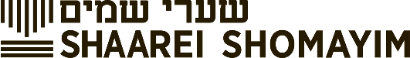 Rabbi Sammy BergmanMalachi 2:15-16 (Koren Jerusalem Bible)Malbim 2:15ולא אחד עשה ושאר. מביא ראיה על חטאם בזה מבריאת האדם. שה' כשברא את האדם לא בראם זכר ונקבה נפרדים זה מזה כמו שברא יתר בע"ח כי אדם נברא תחלה לבדו וחוה היתה אחת מצלעותיו והיתה עמו תחלה גוף אחד (כמ"ש חז"ל דו פרצופים נבראו) וז"ש וכי לא אחד עשה ושאר, ה' עשה את האדם גוף אחד עם שארו זו אשתו שניהם היו מחוברים יחד בעת שנעשה אדם.Hashem made Adam and Eve in One body. This unity was intended to produce a strong family unity with offspring of G-d…כי שנא אמנם אם הרוח שלכם שנא את האשה ואינו מרוצה הימנה ולא תוכל לכלוא את הרוח מלשנוא, הלא שלח אמר ה' צבאות. הלא אמר בתורה שאם לא תמצא חן בעיניו וכתב לה ספר כריתות ושלחה מביתו. וכסה חמס על לבושו. והשלוח הזה הוא יכסה את החמס אשר על לבושו, ר"ל שהגם שגם זה הוא חמס. בכ"ז הוא חמס מכוסה ונסתר. לא כן אם מחזיקה בביתו ומתעמר בה בשנאה זה הוא חמס גלוי מאד. אבל טוב מזה ומזה אם ונשמרתם ברוחכם ולא תבגדו כלל. בל יצטרך לבא לידי שנאה ושלוח:If a Husband hates her wife, he should divorce her painful as that is so that at least his sin is less brazen…When Hashem’s Hand isn’t ApparentMalachi 2:17-3:1 (Koren Jerusalem Bible)הוֹגַעְתֶּם יְהֹוָה בְּדִבְרֵיכֶם וַאֲמַרְתֶּם בַּמָּה הוֹגָעְנוּ בֶּאֱמׇרְכֶם כׇּל־עֹשֵׂה רָע טוֹב  בְּעֵינֵי יְהֹוָה וּבָהֶם הוּא חָפֵץ אוֹ אַיֵּה אֱלֹהֵי הַמִּשְׁפָּט׃You have wearied the LORD with your talk. But you ask, “By what have we wearied [Him]?” By saying, “All who do evil are good in the sight of the LORD, and in them He delights,” or else, “Where is the God of justice?”הִנְנִי שֹׁלֵחַ מַלְאָכִי וּפִנָּה־דֶרֶךְ לְפָנָי וּפִתְאֹם יָבוֹא אֶל־הֵיכָלוֹ הָאָדוֹן  אֲשֶׁר־אַתֶּם מְבַקְשִׁים וּמַלְאַךְ הַבְּרִית אֲשֶׁר־אַתֶּם חֲפֵצִים הִנֵּה־בָא אָמַר יְהֹוָה צְבָאוֹת׃Behold, I am sending My messenger to clear the way before Me, and the Lord whom you seek shall come to His Temple suddenly. As for the angel of the covenant that you desire, he is already coming.Abravanel Ibid.ולכן נראה לי לפרש בזה שאנשי בית שני בראותם עצמם משועבדים למלכי פרס, ובראותם שאף גם כן שבנו את הבית לא ירדה בו שכינה חשבו שנסתלקה מהם השגחת השם יתברך כמו שנסתלקה השכינה והכבוד והאש מן השמים ותשובת האורים והתומים, ולכן עשו טענה על הסתלקות ההשגחה מרוע הסדור הנראה בהצלחות הרשעים, וע"ז השיבם הש"י הנני שולח מלאכי כאומר הנה לרוע הסדור אשר הקשיתם ואמרתם איה אלקי המשפט הנני שולח מלאכי והוא הנביא הזה אשר נקרא שמו כן מלאכי, או שהוא היה מלאך השם ונביאו שהיה הש"י שולחו להודיע להם מה שיהיה בעונש הרשעים וצדקת הצדיקים באחרית הימים, רומז למה שיזכור אחר זה בפסוק חזקו עלי דבריכם כי שם זכר הנביא הספק הזה, והשיב עליו והוא אומרו הנני שולח מלאכי שהוא הנביא הזה להודיע איה אלקי המשפט ומתי ישפוט משפט מוחלט וגודל אותו המשפט לכל נוצר, והוא יפנה דרך לפני רוצה לומר שיתיר לכם התלונה הזאת ולכן אמר בלשון הווה הנני שולח. והנה לא זכר כאן מיד הענין ההוא לפי שראה לזוכרו בסוף נבואותיו להיותו אחרית הדברים כולם כדי לחתום בו חזון ונביא ולכן השלים ראשונה עניני התוכחות ובאחרית הדברים יעד על מה שיהיה באחרית הימים. ואמנם לענין הכבוד והשכינה שאמרתם שלא ירדה ביניכם דעו נא וראו כי עתידה היא לרדת בבית העתיד ועז"א ופתאום יבא אל היכלו האדון אשר אתם מבקשים ירמוז לשם הנכבד שיבא אז אל היכלו אשר בבית מקדשו וישכון שם כבודו ושכינתו, וקראו אדון כי הוא אדון כל הארץ ואותו היו מבקשים בתלונתםYoma 29a (William Davidson Edition Translation)אָמַר רַבִּי אַסִּי: לָמָּה נִמְשְׁלָה אֶסְתֵּר לְשַׁחַר — לוֹמַר לָךְ: מָה שַׁחַר סוֹף כׇּל הַלַּיְלָה, אַף אֶסְתֵּר סוֹף כׇּל הַנִּסִּים.	וְהָא אִיכָּא חֲנוּכָּה! נִיתְּנָה לִכְתּוֹב קָא אָמְרִינַןRabbi Asi said: Why was Esther likened to the dawn? It is to tell you: Just as the dawn is the conclusion of the entire night, so too, Esther was the conclusion of all miracles performed for the entire Jewish people. But isn’t there the miracle of Hanukkah, however, it is with regard to miracles for which permission was granted to write them in the Bible that we are saying that the miracle of Purim was the last one.Malachi 3:22זִכְרוּ תּוֹרַת מֹשֶׁה עַבְדִּי אֲשֶׁר צִוִּיתִי אוֹתוֹ בְחֹרֵב עַל־כׇּל־יִשְׂרָאֵל חֻקִּים וּמִשְׁפָּטִים׃Be mindful of the Teaching of My servant Moses, whom I charged at Horeb with laws and rules for all Israel.Malbim ibid,זכרו תורת משה באשר בדבריו אלה חתם הנביא, והיא הנבואה האחרונה שאחריו לא ינבא עוד נביא וחוזה עד עת קץ, הודיע להם שמעתה לא יקוו עוד להשיג דבר ה' בנבואה, רק יזכרו תורת משה לעשות כל הכתוב בה והיא תורם את אשר יעשו:Since this was the last prophecy until the time of the Messiah, he told them to no longer hope for the word of Hashem through prophecy but rather to remember the Torah of Moshe and to do all that was written inside of it.Bereishit Rabbah 2:4רַבִּי שִׁמְעוֹן בֶּן לָקִישׁ פָּתַר קְרָיָא בַּגָּלֻיּוֹת וְחשֶׁךְ, זֶה גָּלוּת יָוָן, שֶׁהֶחֱשִׁיכָה עֵינֵיהֶם שֶׁל יִשְׂרָאֵל בִּגְזֵרוֹתֵיהֶן, שֶׁהָיְתָה אוֹמֶרֶת לָהֶם, כִּתְבוּ עַל קֶרֶן הַשּׁוֹר שֶׁאֵין לָכֶם חֵלֶק בֵּאלֹהֵי יִשְׂרָאֵל.Darkness refers to the Greek exile in which they blackened the eyes of Israel with their decreesTalmud, Sanhedrin 24aמאי בבל א"ר יוחנן בלולה במקרא בלולה במשנה בלולה בתלמוד (איכה ג, ו) במחשכים הושיבני כמתי עולם אמר ר' ירמיה זה תלמודה של בבל:The Gemara asks: What is the homiletic interpretation of the word Babylonia? Rabbi Yoḥanan says, as a tribute to the Jewish community of Babylonia and its Torah scholars: It means mixed with Bible, mixed with Mishna, and mixed with Talmud. Other Sages had a different opinion of the Torah in Babylonia: With regard to the verse: “He has made me dwell in dark places, as those that have been long dead” (Lamentations 3:6), Rabbi Yirmeya says: This is the Talmud of Babylonia, which is not as clear as the Talmud of Eretz YisraelRav Zadok HaKohen of Lublin (19th Century Poland) Resisei Laylah 56וכמו שכתוב בפרקי היכלות (פרק כז) דאף על פי שלא שרתה שכינה בבית שני מכל מקום עיקר התורה וזיוה והדרה לא היה אלא בבית שני שלא רצו לבנות עד שהבטיחם השם יתברך לגלות להם רזי התורה יעויין שם בפנים. והיינו כי התחלת תורה שבעל פה היה בבית שני מאנשי כנסת הגדולה שהם מייסדי הבית הם יסדו גם כן התורה שבעל פה כמו שאמרו בירושלמי דשקלים (ריש פרק ה). ובימי מרדכי דקיימו מה שקבלו כבר שחזרו לקבל התורה מאהבה שלא על ידי כפיית הר כגיגית כמו שאמרו ז"ל (שבת פח.) אז זכו לכך. כי עיקר הכפיית הר היה על תורה שבעל פה כמו שאמרו בתנחומא פרשת נח עיין שם בפנים וכל זמן שלא קבלוה מרצונם לא נמסרה עדיין להם לגמרי והיו מתנהגים על פי נביאים הכל בכתב מיד ה'.אף שהנבואה הוא גילוי מפורש מראות ה' יותר מהשגת החכמים מכל מקום אמרו בבא בתרא י"ב א' דחכם עדיף מנביא ועיין שם ברמב"ן דיכול להשיג מעמקים יותר…ורז"ל וחכמי האמת יישבו הרבה שאלות כאלה על פי התורה שבעל פה הנגלה להם שעדיין לא נתגלה בימי הנביאים. כי התחלת גילוי תורה שבעל פה היה מעת חתימת הנבואה וסילוק גילוי השכינה בישראל שלא היה בבית שני. כי כל דברי נבואה שהוא דבר ה' הם מתלבשים גם כן בכתב כי הם מתגלים כפי לבוש העולם הזה גם כן ורוח ה' דובר בו בכל מדבר בנבואה ורוח הקודש וממילא הוא מוגדר ומוגבל כפי הכלי והלבוש המגבילו ואין יכולים להשיג רק מה שרצה השם יתברך להראות להם בנבואה. ואף על פי שהיו חכמים גם כן מכל מקום מפאת שפע הנבואה וגילוי שכינה שהיה אז בישראל לא היה נחשב השגה דרך חכמה מעצמו לכלום כי זה השגה מסופקת ואפלה מצד העולם הזה שאין יודעים אם היא השגה אמיתית דעל כן אמרו בסנהדרין (כד.) במחשכים הושיבני על תלמוד בבלי. וזהו כל חכמת תורה שבעל פה להשיג האמת מצד האופל15) And has he not ordained one flesh, so that one should have a spiritual kin? And what does that one flesh seek? A godly seed. Therefore take heed to your spirit, and let none deal treacherously against the wife of his youth.16) For to put away is hateful, says the Lord, the God of Yisra᾽el, and violence will cover his garment, says the Lord of hosts: therefore take heed to your spirit, that you do not deal treacherously.טו) וְלֹא־אֶחָד עָשָׂה וּשְׁאָר רוּחַ לוֹ וּמָה הָאֶחָד מְבַקֵּשׁ זֶרַע אֱלֹקִים וְנִשְׁמַרְתֶּם בְּרוּחֲכֶם וּבְאֵשֶׁת נְעוּרֶיךָ אַל־יִבְגֹּד׃טז) כִּי־שָׂנֵא שַׁלַּח אָמַר ה’ אֱלֹקֵי יִשְׂרָאֵל וְכִסָּה חָמָס עַל־לְבוּשׁוֹ אָמַר ה’ צְבָאוֹת וְנִשְׁמַרְתֶּם בְּרוּחֲכֶם וְלֹא תִבְגֹּדוּ׃ {פ}